В соответствии с Федеральным законом от 28 июня 2014 г. N 172-ФЗ "О стратегическом планировании в Российской Федерации", с Федеральным законом от 06 октября 2003 года № 131-ФЗ "Об общих принципах организации местного самоуправления в Российской Федерации" п о с т а н о в л я ю:1. Внести изменения в постановление главы от 14 марта 2019 года № 01-03-219/9 «О примерном Перечне муниципальных программ муниципального образования «Ленский район»: приложение к постановлению изложить в новой редакции согласно приложению к настоящему постановлению.2. Главному специалисту управления делами (Иванская Е.С.) опубликовать настоящее постановление в средствах массовой информации. 3. Контроль исполнения настоящего постановления оставляю за собой.Глава                                                                               А.В. ЧерепановПРИМЕРНЫЙ ПЕРЕЧЕНЬ муниципальных программ муниципального образования «Ленский район»Муниципальное образование«ЛЕНСКИЙ РАЙОН»Республики Саха (Якутия)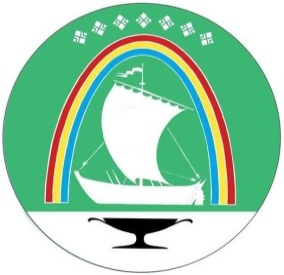 Саха Өрөспүүбүлүкэтин «ЛЕНСКЭЙ ОРОЙУОН» муниципальнайтэриллиитэПОСТАНОВЛЕНИЕ                  УУРААХг. Ленск                      Ленскэй кот «22» __марта_ 2024 года                                 № __01-03-172/4___от «22» __марта_ 2024 года                                 № __01-03-172/4___О внесении изменений в постановление главы от 14 марта 2019 года № 01-03-219/9                  Приложение                  к постановлению главы                 от «___» ________ 2024 г.                 №  ____________№ п/пНаименование муниципальной программыОтветственный исполнитель муниципальной программыЗаместитель главы, курирующий муниципальную программу1Развитие образования в Ленском районе Администрация муниципального образования «Ленский район»Заместитель главы по социальным вопросам2Управление муниципальной собственностью муниципального образования «Ленский район»Администрация муниципального образования «Ленский район»Первый заместитель главы3Развитие транспортного комплекса муниципального образования «Ленский район»Администрация муниципального образования «Ленский район»Первый заместитель главы4Развитие культуры Ленского районаАдминистрация муниципального образования «Ленский район»Заместитель главы по социальным вопросам5Развитие физической культуры и спорта в Ленском районе Администрация муниципального образования «Ленский район»Заместитель главы по социальным вопросам6Обеспечение качественным жильем и повышение качества жилищно-коммунальных услуг в Ленском районеАдминистрация муниципального образования «Ленский район»Заместитель главы по социальным вопросам7Реализация молодежной политики, патриотического воспитания граждан и развитие гражданского общества в Ленском районеАдминистрация муниципального образования «Ленский район»Заместитель главы по социальным вопросам8Развитие сельского хозяйства и регулирование рынков сельскохозяйственной продукции, сырья и продовольствия Ленского района Республики Саха (Якутия)Администрация муниципального образования «Ленский район»Заместитель главы- руководитель аппарата и работе с ОМСУ9Социальная поддержка граждан Ленского района Администрация муниципального образования «Ленский район»Заместитель главы по социальным вопросам10Развитие предпринимательства Ленского района Администрация муниципального образования «Ленский район»Заместитель главы по инвестиционной и экономической политике11Профилактика правонарушений  в Ленском районе Администрация муниципального образования «Ленский район»Заместитель главы по социальным вопросам12Охрана окружающей среды и природных ресурсов в Ленском районеАдминистрация муниципального образования «Ленский район»Первый заместитель главы13Создание условий для оказания медицинской помощи населению и охраны здоровья граждан Ленского районаАдминистрация муниципального образования «Ленский район»Первый заместитель главы14Комплексное развитие сельских территорийАдминистрация муниципального образования «Ленский район»Заместитель главы- руководитель аппарата и работе с ОМСУ15Развитие жилищного фонда муниципального образования «Ленский район»Администрация муниципального образования «Ленский район»Первый заместитель главыНачальник управления инвестиционной и экономической политики                    О.А. Кондратьева